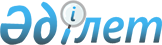 Об утверждении Правил содержания собак и кошек в Бородулихинском районе
					
			Утративший силу
			
			
		
					Решение Бородулихинского районного маслихата Восточно-Казахстанской области от 9 февраля 2009 года N 16-8-IV. Зарегистрировано Управлением юстиции Бородулихинского района Департамента юстиции Восточно-Казахстанской области 17 февраля 2009 года за N 5-8-80. Прекращено действие по истечении срока, на который решение было принято, на основании письма аппарата Бородулихинского районного маслихата Восточно-Казахстанской области от 08 июня 2012 года N 01-11/176

      Сноска. Прекращено действие по истечении срока, на который решение было принято, на основании письма аппарата Бородулихинского районного маслихата Восточно-Казахстанской области от 08.06.2012 N 01-11/176.

      

      

      В соответствии с пунктом 2 статьи 3 Кодекса Республики Казахстан от 30 января 2001 года № 155 «Об административных правонарушениях», подпунктом 8 пункта 1 статьи 6 Закона Республики Казахстан от 23 января 2001 года № 148 «О местном государственном управлении в Республики Казахстан» Бородулихинский районный маслихат РЕШИЛ:



      1. Утвердить (прилагаемые) «Правила содержания собак и кошек в Бородулихинском районе».



      2. Настоящее решение вступает в силу со дня государственной регистрации в Управлении юстиции и вводится в действие по истечении 10 календарных дней после  его первого официального опубликования.

      

      

      Председатель сессии                           К. Галиев

      

      

      Секретарь районного маслихата                 Б. Аргумбае

Утверждено решением

районного маслихата

от 9 февраля 2009 года

№ 16-8-IV 

ПРАВИЛА

содержания собак и кошек в Бородулихинском районе 

1. Общие положения

      Настоящие правила разработаны в соответствии с пунктом 2 статьи 3 Кодекса Республики Казахстан от 30 января 2001 года № 155 "Об административных правонарушениях", подпунктом 8 пункта 1 статьи 6 Республики Казахстан от 23 января 2001 года № 148 "О местном государственном управлении в Республике Казахстан".



      1. Настоящие правила распространяются на всех юридических и физических лиц на территории района, имеющих собак и кошек, далее по тексту именуемых "Владельцы".



      2. Владельцы, имеющие собак, кошек, обязаны строго соблюдать санитарно-гигиенические, ветеринарно-санитарные нормы и правила содержания их, включая недопущение загрязнения этими животными мест общего пользования, а также необходимо обеспечить безопасность людей, тишину в доме с 23-00 до 7-00 часов.



      3. При соблюдении указанных в пункте 2 требований разрешается содержать:

      1) собак в индивидуальных домовладениях  на  огороженной территории, о наличии собаки должна быть сделана предупреждающая надпись при входе:

      2) собак, кошек и других животных в "зооуголках", "живых уголках" детских и подростковых учреждениях, летних и зимних оздоровительных санаторно-курортных учреждениях (санатории, дома отдыха, пансионаты) с разрешения санитарно-эпидемиологической и ветеринарной служб;

      3) сторожевых собак в учреждениях и организациях только на привязи или в вольерах;

      4) при отсутствии запрещающих надписей появление владельца с собакой в наморднике и на коротком поводке в учреждениях, непродовольственных магазинах, на почте.



      4. Перевозка собак и кошек на транспорте должна осуществляться при условии, исключающем беспокойство пассажиров. При этом животные должны быть либо в намордниках, либо в специальных клетках, сумках.



      5. Собаки, находящиеся в общественных местах (улицах, дворовых территориях, парках, скверах и прочих местах) без сопровождающих лиц, кроме оставленных владельцами на привязи, считаются бродячими, подлежат обязательному отлову специализированными учреждениями по отлову бродячих и сбору трупов павших животных и содержанию их в вольерах в течение пяти суток. 

2. Обязанности владельцев собак и кошек

      6. Владельцам животных следует:

      1) в двухнедельный срок с момента приобретения зарегистрировать своих животных в отделе ветеринарной инспекции районного территориального управления Министерства сельского хозяйства Республики Казахстан, в особенности владельцы, имеющие собак бойцовых пород:

      2) регулярно проводить вакцинацию животных;

      3) немедленно сообщать в медицинские учреждения, районную ветеринарные станции о случаях укусов, травм, нанесенных собакой, кошкой;

      4) немедленно доставлять собак и кошек, покусавших людей и животных или нанесших им травму, в ветеринарные станции для осмотра и проведения карантинных мероприятий;

      5) переходить улицу с собакой только на коротком поводке, крупной собакой - в наморднике;

      6) при наличии в пользовании земельного участка содержать собак в свободном выгуле только на хорошо огороженной территории или на привязи. О наличии собаки должна быть сделана соответствующая предупреждающая надпись при входе на участок;

      7) содержать животное в соответствии с его биологическими потребностями, гуманно обращаться с ним, не оставлять без присмотра, без пищи и воды, не избивать, а в случае заболевания - вовремя прибегнуть к ветеринарной помощи;

      8) при невозможности дальнейшего содержания передать другому лицу или сдать в ветеринарное учреждение;

      9) при гибели животного сдать труп в ветеринарное или специализированное учреждение по отлову бродячих и сбору трупов павших животных.



      7. Владельцы животных не должны:

      1) выгуливать животных на территориях детских дворовых площадок, детских дошкольных учреждений, школ и учебных заведений, объектов здравоохранения, спортивных площадок, парков, водозаборов и городских пляжей;

      2) содержать животных  местах общего пользования: в подъездах, на лестничных клетках и чердаках, в подвалах, в коридорах общежитий;

      3) проводить собачьи бои на территории района;

      4) продавать щенков и собак, кошек в не установленных местах, без ветеринарных справок и документов на животных (паспорт, щенячья карта, сертификат породности);

      5) выбрасывать труп павшего животного или самостоятельно производить захоронение. 

3. Права владельца животного

      8. Любое животное является собственностью владельца и, как всякая собственность, охраняется законом.



      9. Животное может быть изъято у владельца только с его согласия, кроме случаев заболевания бешенством.



      10. Владелец имеет право на ограниченное время оставить собаку привязанной на коротком поводке возле магазина или другого учреждения (крупную собаку - в наморднике). 

4. Ответственность владельца животного за несоблюдение

настоящих правил

       

11. За нарушение настоящих правил владелец животного несет ответственность в соответствии со статьей 311 Кодекса Республики Казахстан об административных правонарушениях.



      12. За жестокое обращение с животными, повлекшее их гибель или увечье, владелец несет уголовную ответственность в соответствии с требованиями действующего законодательства. 

5. Обязанности жилищных кооперативов, кооперативов

собственников квартир, кондоминиумов по обеспечению

правил содержания собак и кошек

      13. Кооперативам собственников квартир, жилищным кооперативам, кондоминиумам необходимо:

      1) определять места для выгула собак на территории, закрепленной за кооперативом собственников квартир, жилищным кооперативом, кондоминиумом, либо на территории микрорайона (квартала) свободной от застройки и прилегающей к кооперативам, с установкой табличек, знаков.

      2) поддерживать санитарное состояние дворовых территорий, где определен выгул собак;

      3) содержать входы в подвалы, на чердаки и в другие подсобные помещения в закрытом состоянии, исключающие проникновение туда животных;

      4) сообщать организациям, занимающимся отловом животных, о наличии на своей территории бездомных кошек и собак. 

6. Обязанности органов ветеринарного надзора

      14. Органам ветеринарного надзора необходимо:

      1) осуществлять контроль за выполнением владельцами животных ветеринарно-санитарных мероприятий, сроками их проведения;

      2) проводить разъяснительную работу среди населения в целях профилактики заболеваний животных, защиты населения от болезней, общих для животных и человека, обеспечения ветеринарно-санитарного благополучия в районе;

      3) осуществлять квалифицированную помощь владельцам животных по профилактике и лечению заболеваний животных.



      

      

      Руководитель аппарата акима                В. Бастриков
					© 2012. РГП на ПХВ «Институт законодательства и правовой информации Республики Казахстан» Министерства юстиции Республики Казахстан
				